«Оқуға құштар мектеп» жобасы аясында «Шоқтығы биік Шоқан» атты қойылым сайысының ақпараты     09.03.23 - 10.03.23  күні №9 ЖББ мектеп кітапханасында «Оқуға құштар мектеп» жобасы аясында 7-10 сыныптар арасында «Шоқтығы биік Шоқан» атты қойылым сайысы  ұйымдастырылды. Сайысқа белсене қатысып, тамаша өнер көрсеткен 9 А және 8 В сынып оқушыларын айырықша атап өтуге болады. Атап айтсақ:  8 В сынып Бас жүлде 9 А сынып 1 орын9 Ә сынып 2 орын 7 Ә, 7 Б сыныптары 3 орынға ие болды.Құттықтаймыз!#oqu_agartu_ministrligi;#RUMCDOMONRK#ҚРБҒММОНРК#РУМЦДОМОНРК#karagandyoblysybilimbaskarmasy#balkash_qalasy_bilim_bolimi@uo.krg@umckrg@g.kozhakhmetoova     09.03.23-10.03.23 в школьной библиотеке ООШ №9 в рамках проекта «Оқуға құштар мектеп»  среди 7-10 классов был организован конкурс спектаклей «Шоқтығы биік Шоқан»  Особо следует отметить учащихся 9 А и 8 В классов, которые приняли активное участие и блестяще выступили в конкурсе. А именно:: 8 в класс главный приз 9 А класс 1 место 9 Б класс 2 место 7 Б, 7 Б классы заняли 3 место.Поздравляем!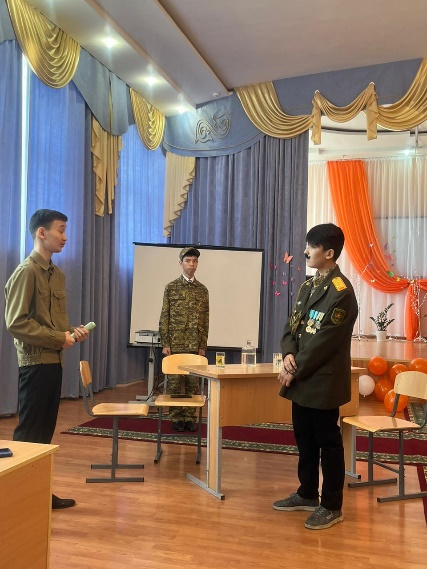 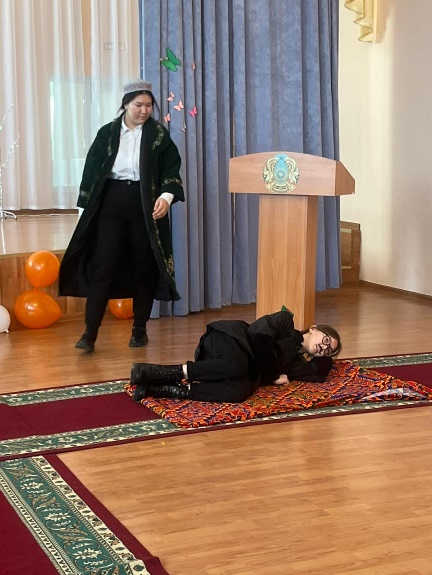 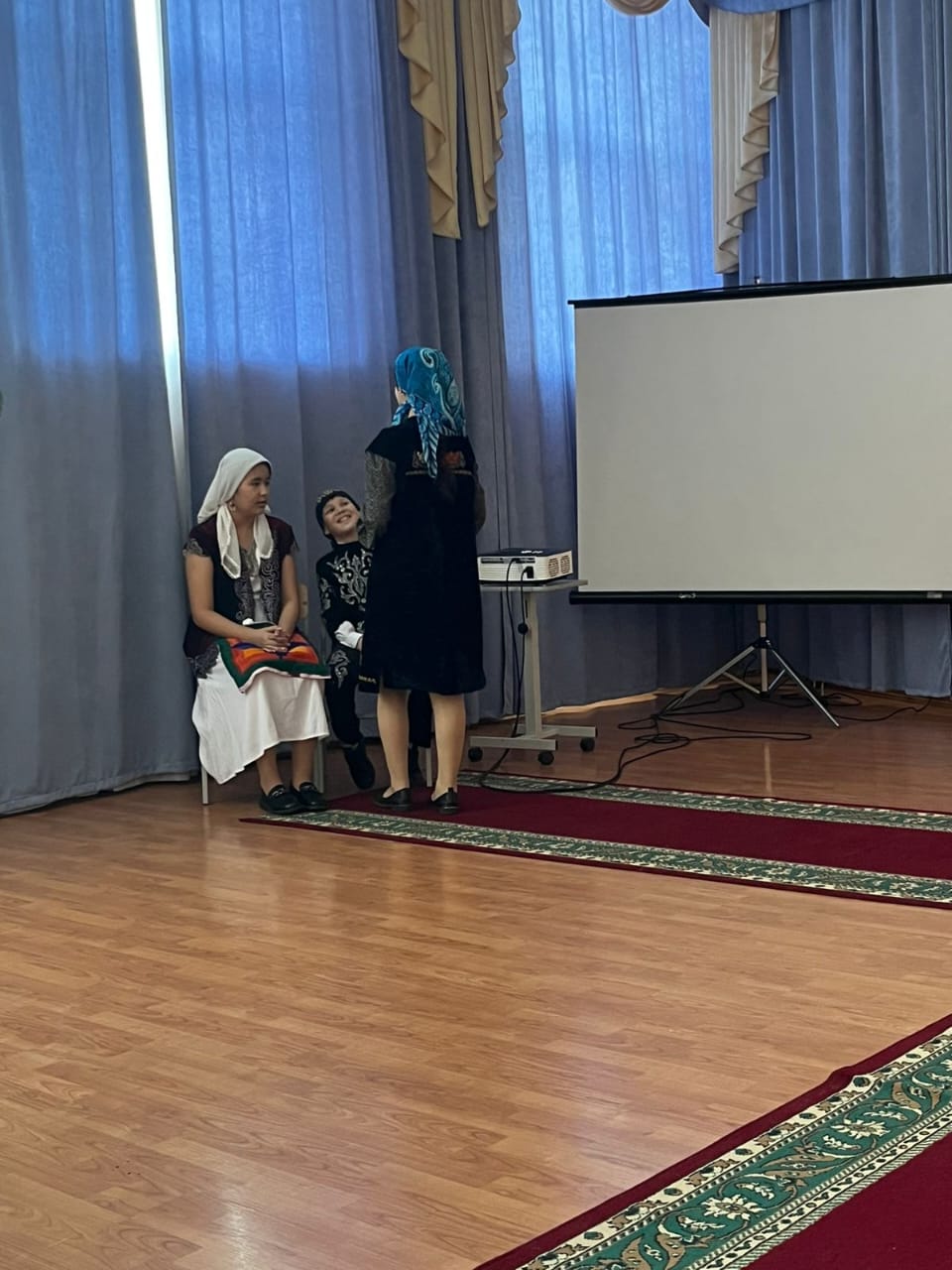 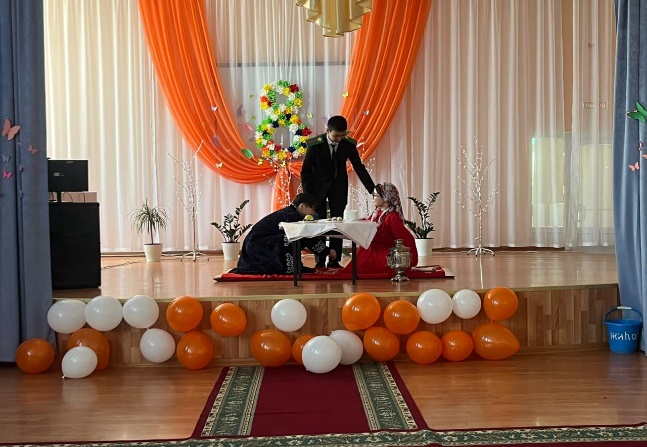 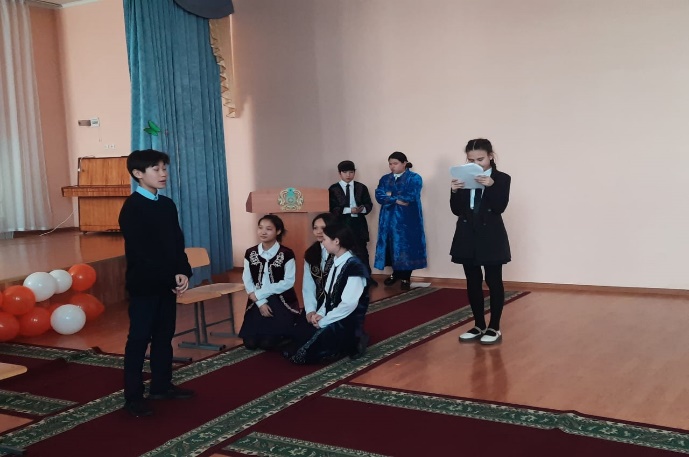 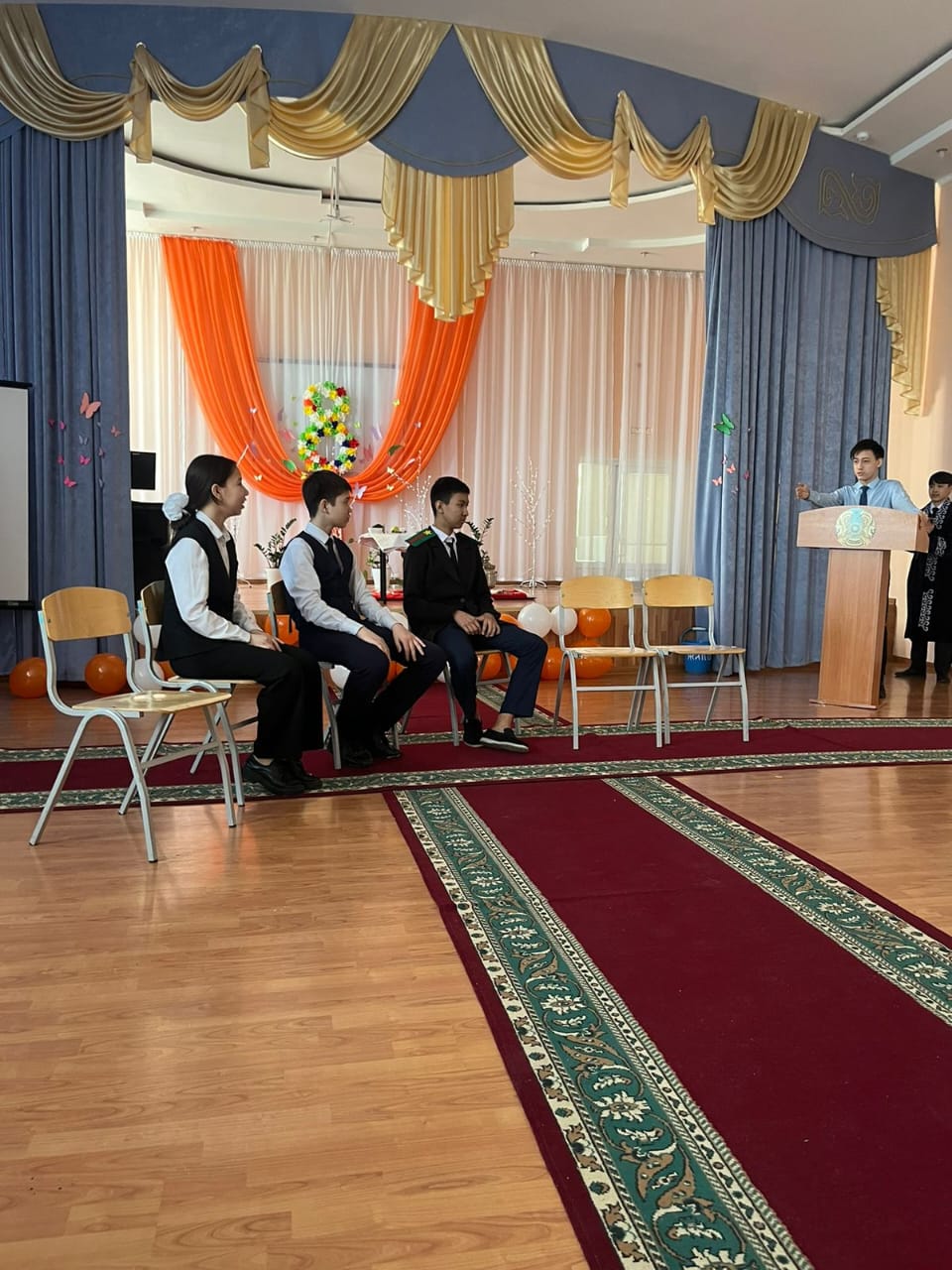 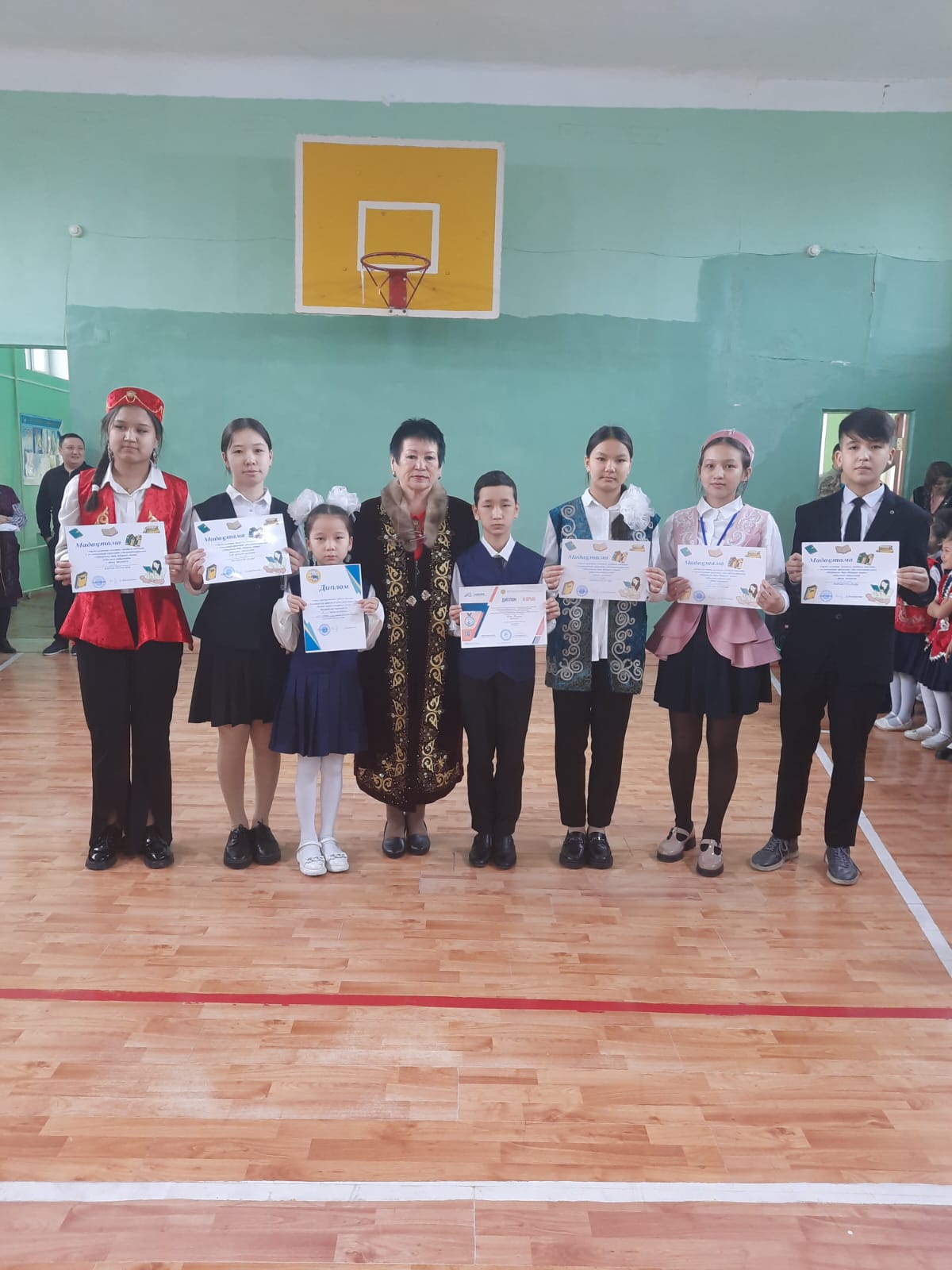 